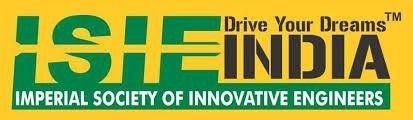 FORMULA IMPERIAL-2020 (ON-CAMPUS MENTORSHIP)Topics to be covered-BackgroundTeam formationPlanning, Communication & ReviewDesignDay 1 (Session 1) Inauguration & Background Opening CeremonyIntroduction to the eventIntroduction to the speakersIntroduction to MotorsportsWorkshop AgendaTeam Formation Individual RolesImportance of Team WorkWork Distribution amongst the team membersPlanning Communication & Review Importance of Planning in the teamStudent activity & interactionRectify & Explain proper planning conceptMajor Planning activityImportance of vision & communicationDesigning & Software Session Introduction to Designing SoftwareHow to master designingLunch Break  –	Please note that Session 2 will start sharply at 2 pmDay 1 (Session 2) Designing & Software Session Designing of subsystems through softwareChassis & BodyworksSuspensionBrakingPowertrainAxle & Wheel AssemblySteering AssemblyDay 2	TopicsProcurementVehicle buildTestingRefinementFinal build & testingFinal Event management (planning, budgeting, logistics, spares, vehicle tuning, technical inspection clearance, data collection)Day 2 (Session 1)Procurement Understanding the needsShortlisting & obtaining componentsVehicle Building Session Planning & Task allocationVerification of the designProgress check & Efficiency managementPrototype DesigningJigs manufacturing, Part fitting, Assembly processMaterial & Tool Handling, Safety precautionsWelding, Painting, WiringVehicle PresentationStudent ActivityLunch Break  – Please note that Session 2 will start sharply at 2:00 pmTesting Importance of TestingProper Testing MethodsDesign Validation Plan (DVP)Student ActivityRefinement Student Interaction & inputsOpen DiscussionFinal Build Documenting the changesExplaining the importance of documentationFinal Event Preparation for tech inspectionImportance of rulebook considerationsWhat to expect at the final event?Sketching ActivityOnline TestElectrical & ElectronicsHybrid PowertrainSafety ConsiderationsSketching Activity Car Design & Structure hand sketch activityElectrical & Electronics Motor SelectionBattery SelectionWiring & ConnectionsElectrical SafetyOnline Test (Rulebook Test)Hybrid Powertrain What do you understand by hybrid?Types of HybridsDeveloping hybrid PowertrainEfficiency Management of Hybrid PowertrainsSafety & Precautions Closing Ceremony & Guest Speech